Конспект НОДРисование «Полярная сова»Цель: совершенствование умений изображать птиц, передавая характерные особенности формы тела.Задачи: - учить детей изображать доступными им средствами выразительности образ совы;               - развивать творческие способности;               - воспитывать бережное отношение к природе и всему живому;               - воспитывать аккуратность.Предварительная работа: Просмотр видео о полярной сове, беседа о полярной сове, рассматривание фотографий  полярной совы.Ход НОД:Воспитатель: Ребята, сегодня к нам в гости прилетела птица. Чтобы узнать какая, нужно отгадать загадку.Это красивая хищная птица с белоснежным оперением и мелкими чёрными отметинами. (ответы детей) (полярная сова)Появляется полярная сова. (игрушка)Полярная сова: Здравствуйте ребята. Решила я полетать с подружками, пообщаться с ними. А их нигде нет. Грустно мне как то.Воспитатель: Ребята, мы можем как то помочь сове? (ответы детей) Подвести детей к тому, что нужно сделать друзей для совы.Воспитатель: Каким способом мы можем сделать подружек для совы? (ответы детей)Воспитатель: Я предлагаю нарисовать. Согласны? (ответы детей)Воспитатель: Перед тем как рисовать, давайте рассмотрим сову.Рассматривание совы и обсуждение с детьми формы, методов и приёмов рисования.Повторить правила работы с красками.Воспитатель: Перед тем, как начнём рисовать, давайте разомнём пальчики.Пальчиковая гимнастика «Совушка»Ах, ты совушка – сова, ты большая голова!(складываем руки шариком)Ты на дереве сидела,(растопырить пальцы, показывая дерево)Головою всё вертела(складываем руки шариком и вращаем)В траву валилась, в яму покатилась.(покрутить кистями рук)Воспитатель: Приступаем к работе.После того, как все работы будут сделаны, рассмотреть с детьми, обсудить, какие совушки получились.Полярная сова: Спасибо ребята. Теперь у меня  будет много подружек. Теперь мне грустно совсем не будет.Воспитатель: Ребята, что мы сегодня делали? Чем занимались? Кому помогли?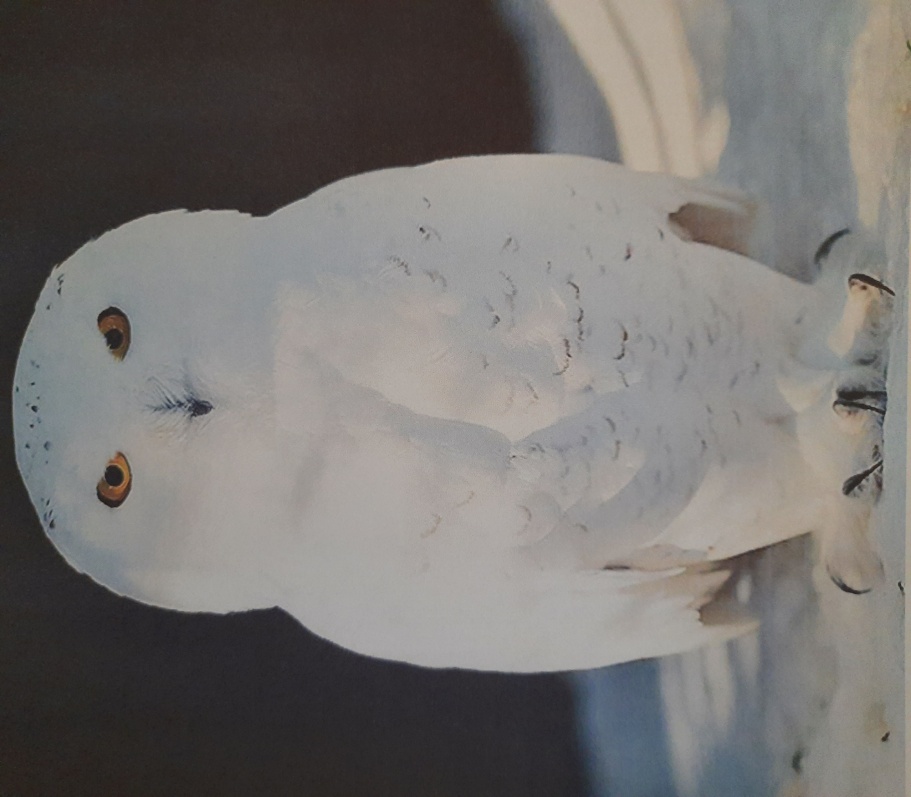 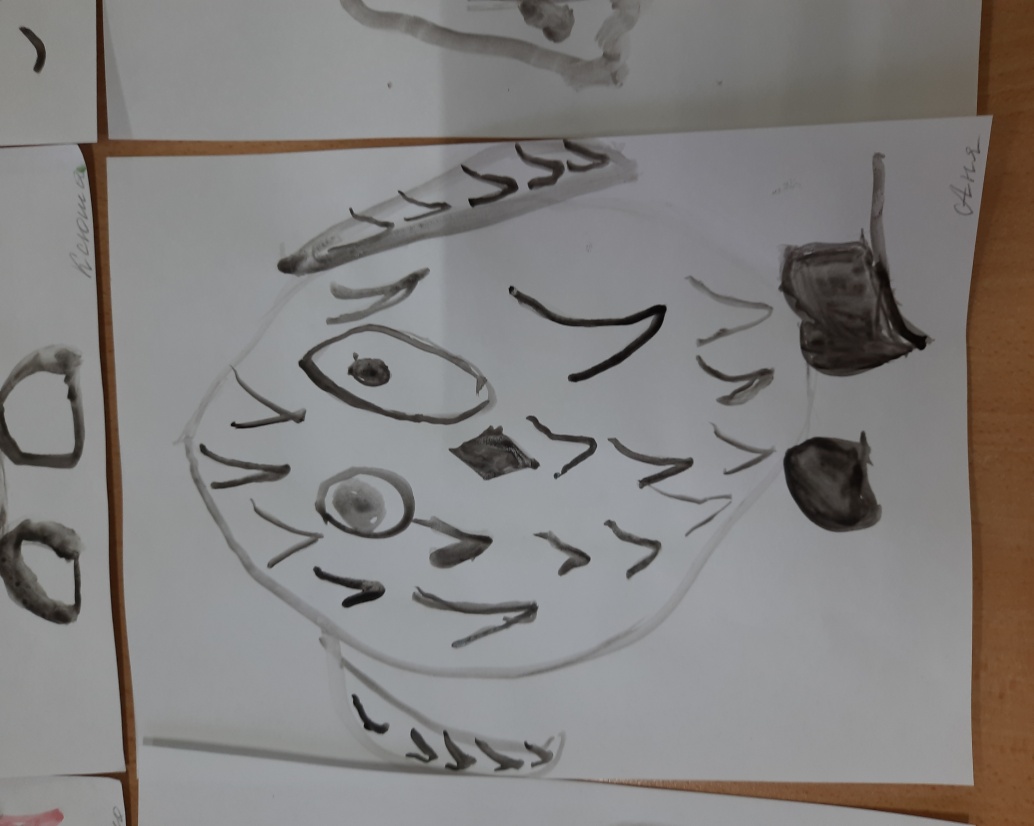 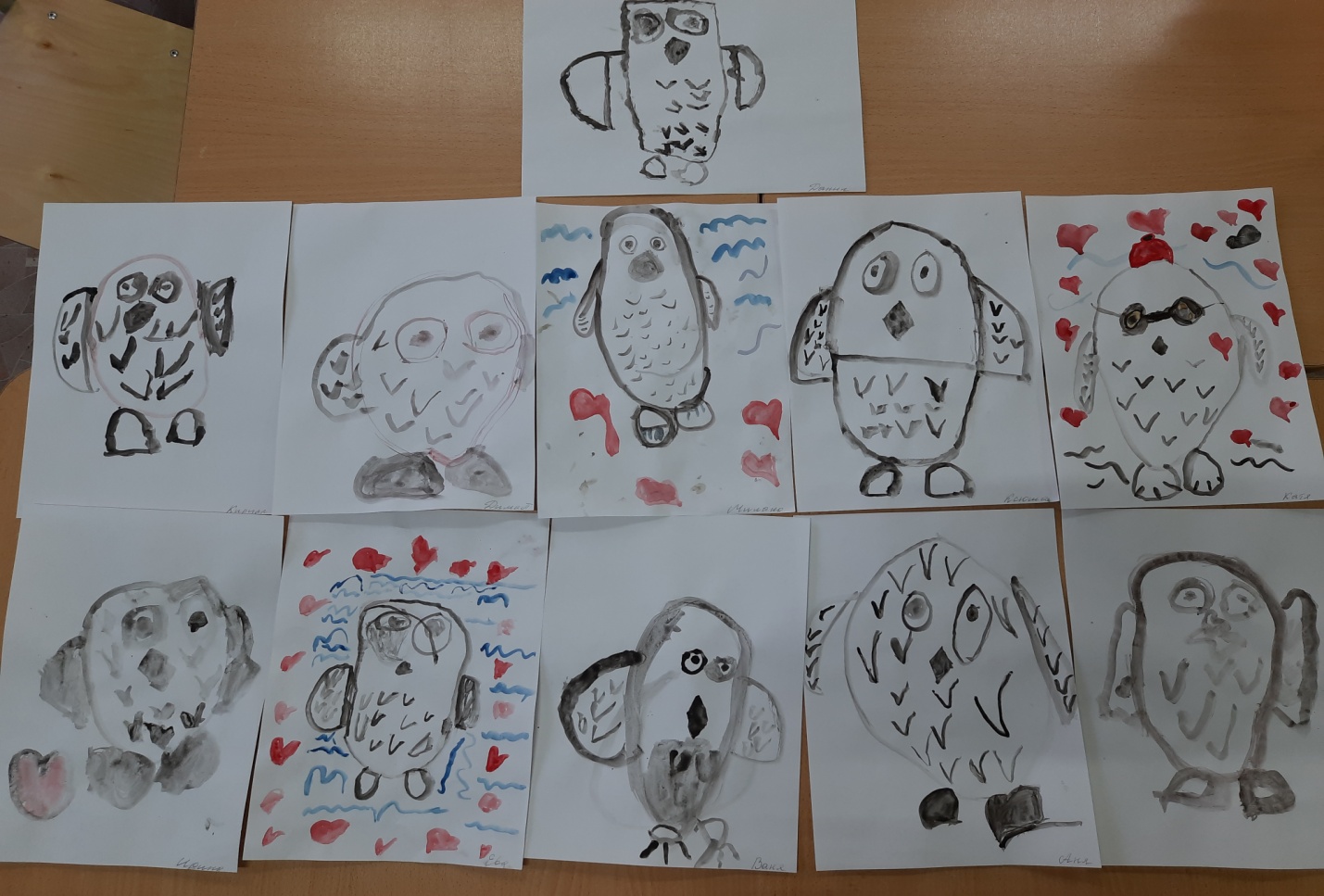 